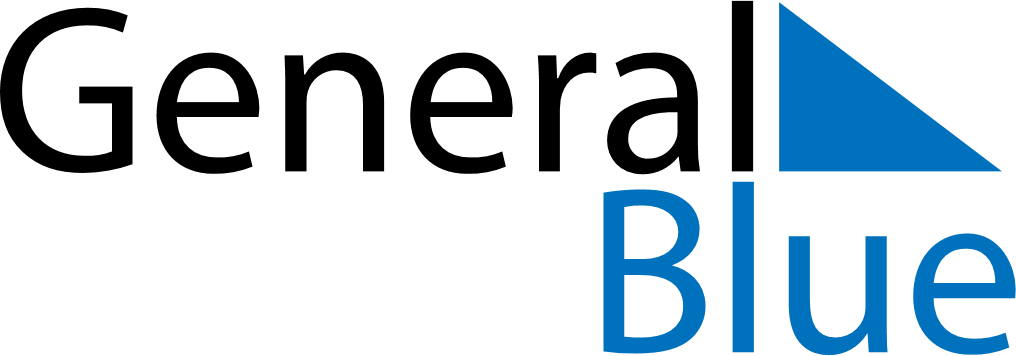 Guatemala 2024 HolidaysGuatemala 2024 HolidaysDATENAME OF HOLIDAYJanuary 1, 2024MondayNew Year’s DayMarch 28, 2024ThursdayMaundy ThursdayMarch 29, 2024FridayGood FridayMarch 30, 2024SaturdayEaster SaturdayMarch 31, 2024SundayEaster SundayMay 1, 2024WednesdayLabour DayJune 30, 2024SundayArmy DaySeptember 15, 2024SundayIndependence DayOctober 20, 2024SundayRevolution DayNovember 1, 2024FridayAll Saints’ DayDecember 24, 2024TuesdayChristmas EveDecember 25, 2024WednesdayChristmas DayDecember 31, 2024TuesdayNew Year’s Eve